УПРАВЛЕНИЕ ЖИЛИЩНО-КОММУНАЛЬНОГО ХОЗЯЙСТВАЛИПЕЦКОЙ ОБЛАСТИПРИКАЗот 4 октября 2021 г. N 01-03/717О РАСПРЕДЕЛЕНИИ СУБСИДИЙ МЕСТНЫМ БЮДЖЕТАМ НА РЕАЛИЗАЦИЮМУНИЦИПАЛЬНЫХ ПРОГРАММ, НАПРАВЛЕННЫХ НА РЕАЛИЗАЦИЮ ПРОЕКТОВБЛАГОУСТРОЙСТВА ТЕРРИТОРИЙ ПОСЕЛЕНИЙ И ГОРОДСКИХ ОКРУГОВ,ОТОБРАННЫХ НА КОНКУРСНОЙ ОСНОВЕ, ПРЕДЛОЖЕННЫХТЕРРИТОРИАЛЬНЫМ ОБЩЕСТВЕННЫМ САМОУПРАВЛЕНИЕМ, НА 2022 ГОДИ ПЛАНОВЫЙ ПЕРИОД 2023 - 2024 ГГ.В соответствии с постановлением администрации Липецкой области от 31 августа 2017 года N 408 "Об утверждении государственной программы Липецкой области "Формирование современной городской среды в Липецкой области", распоряжением администрации Липецкой области от 26 июля 2010 года N 272-р "Об утверждении Положения об управлении жилищно-коммунального хозяйства Липецкой области", актом рассмотрения заявок муниципальных образований по предоставлению субсидий местным бюджетам из областного бюджета на реализацию муниципальных программ, направленных на реализацию проектов благоустройства территорий поселений и городских округов, отобранных на конкурсной основе, предложенных территориальным общественным самоуправлением, на 2022 год и плановый период 2023 - 2024 гг., от 01 октября 2021 года приказываю:1. Распределить субсидии из областного бюджета на реализацию муниципальных программ, направленных на реализацию проектов благоустройства территорий поселений и городских округов, отобранных на конкурсной основе, предложенных территориальным общественным самоуправлением, на 2022 год и плановый период 2023-2024 гг. (приложение).2. Организационно-финансовому отделу обеспечить официальное опубликование настоящего приказа в "Липецкой газете", на официальном интернет-портале правовой информации: http://pravo.gov.ru/ и на сайте управления: https://gkhlipetsk.ru/.Начальник управленияА.В.ЗАВЕРТЯЕВПриложениек приказууправленияжилищно-коммунального хозяйстваЛипецкой области"О распределении субсидийместным бюджетам на реализациюмуниципальных программ,направленных на реализацию проектовблагоустройства территорийпоселений и городских округов,отобранных на конкурсной основе,предложенных территориальнымобщественным самоуправлением,на 2022 год и плановыйпериод 2023 - 2024 гг."РАСПРЕДЕЛЕНИЕ СУБСИДИЙ МЕСТНЫМ БЮДЖЕТАМ НА РЕАЛИЗАЦИЮМУНИЦИПАЛЬНЫХ ПРОГРАММ, НАПРАВЛЕННЫХ НА РЕАЛИЗАЦИЮ ПРОЕКТОВБЛАГОУСТРОЙСТВА ТЕРРИТОРИЙ ПОСЕЛЕНИЙ И ГОРОДСКИХ ОКРУГОВ,ОТОБРАННЫХ НА КОНКУРСНОЙ ОСНОВЕ, ПРЕДЛОЖЕННЫХТЕРРИТОРИАЛЬНЫМ ОБЩЕСТВЕННЫМ САМОУПРАВЛЕНИЕМ, НА 2022 ГОДИ ПЛАНОВЫЙ ПЕРИОД 2023 - 2024 ГГ.Таблица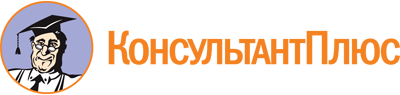 Приказ управления ЖКХ Липецкой обл. от 04.10.2021 N 01-03/717
(ред. от 17.05.2022)
"О распределении субсидий местным бюджетам на реализацию муниципальных программ, направленных на реализацию проектов благоустройства территорий поселений и городских округов, отобранных на конкурсной основе, предложенных территориальным общественным самоуправлением, на 2022 год и плановый период 2023 - 2024 гг."Документ предоставлен КонсультантПлюс

www.consultant.ru

Дата сохранения: 11.12.2022
 Список изменяющих документов(в ред. приказов управления ЖКХ Липецкой обл. от 13.01.2022 N 01-03/04,от 17.05.2022 N 01-03/286)Список изменяющих документов(в ред. приказа управления ЖКХ Липецкой обл. от 17.05.2022 N 01-03/286)N п/пНаименование муниципальных образований2022 г.сумма (руб.)2023 г.сумма (руб.)2024 г.сумма (руб.)1.Сельское поселение Среднематренский сельсовет Добринского муниципального района2 221 710,000,000,002.Сельское поселение Поройский сельсовет Добровского муниципального района3 000 000,000,000,003.Сельское поселение Путятинский сельсовет Добровского муниципального района3 000 000,000,000,004.Сельское поселение Вязовицкий сельсовет Долгоруковского муниципального района3 000 000,000,000,005.Сельское поселение Ксизовский сельсовет Задонского муниципального района1 800 000,000,000,006.Сельское поселение Афанасьевский сельсовет Измалковского муниципального района3 500 000,000,000,007.Сельское поселение Измалковский сельсовет Измалковского муниципального района9 000 000,000,000,008.Сельское поселение Лебяженский сельсовет Измалковского муниципального района3 000 000,000,000,009.Сельское поселение Боринский сельсовет Липецкого муниципального района4 900 000,000,000,0010.Сельское поселение Лукьяновский сельсовет Становлянского муниципального района4 000 000,000,000,0011.Сельское поселение Сторожевской сельсовет Усманского муниципального района4 000 000,000,000,0012.Сельское поселение Кривополянский сельсовет Чаплыгинского муниципального района4 900 000,000,000,0013.Городской округ город Елец6 090 590,000,000,0014.Городской округ город Липецк0,0017 587 700,0017 587 700,00ИТОГО52 412 300,0017 587 700,0017 587 700,00